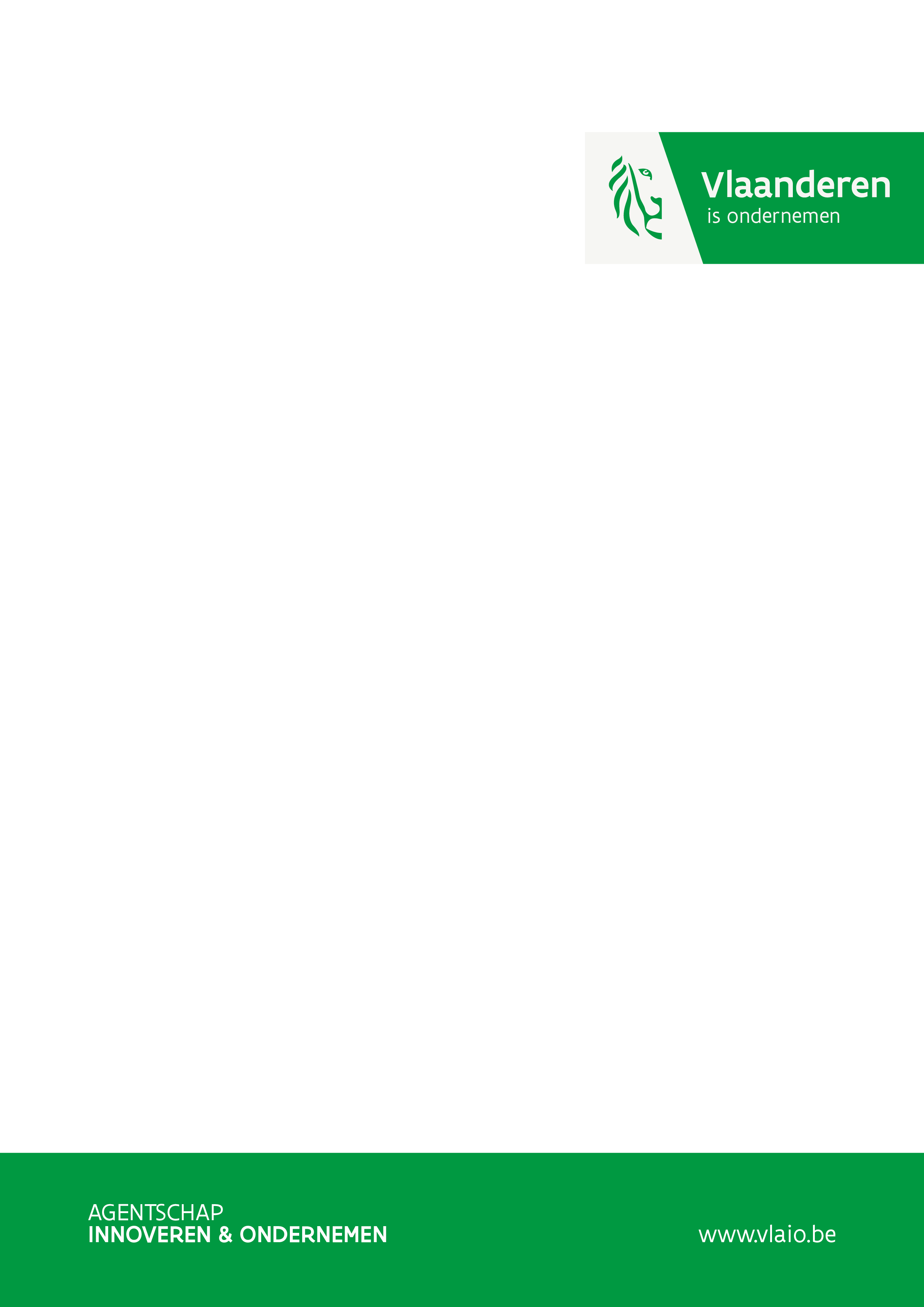 Opmaak en samenstelling van de projectaanvraagNIEUW 2019: alle onderzoeksorganisaties, inclusief de kennisinstellingen, dienen in het onlineplatform een “Verklaring voor erkenning als Organisatie voor Onderzoek en Kennisverspreiding” (zie template “Verklaring onderzoeksorganisatie”) op te laden. Nieuwe begrippen: “begeleidingsgroep” (i.p.v. gebruikersgroep) en “ondernemingen” (i.p.v. bedrijven).NIEUW 2018: de administratieve gegevens van de aanvragers, het overzicht van de begroting, de KPI’s en de bijlagen, worden nu afzonderlijk in het onlineplatform opgevraagd en werden bijgevolg geschrapt uit deze template. Let op de consistentie van de streefcijfers en andere data.Deze template dient gezien te worden als een hulp voor de opmaak van de projectaanvraag. Dit document moet vervolgens, net als de overige bijlagen, op de geëigende plaats in het onlineplatform opgeladen worden.Bij het invullen van de projectaanvraag wordt uitdrukkelijk aanbevolen om de ‘Handleiding TETRA’ na te lezen ter duiding van de gevraagde informatie! De praktische indieningsmodaliteiten zijn beschreven in het oproepdocument. Tekst in ‘italic’ en andere toelichtingen – waaronder deze pagina - dienen geschrapt of vervangen te worden door eigen tekst.Checklist:Deel 1: Projectidentificatie Innovatiedoel Gegevens van de leden van de begeleidingsgroepDeel 2: Projectbeschrijving Relevantie van het voorbereidingsproject voor TETRA Potentieel op een breed bereik in Vlaanderen  Potentiële impact voor de doelgroep Aanpak en uitvoering Expertise en middelenAfzonderlijk in het onlineplatform op te laden Excel-template met projectbegroting per partner en gezamenlijke begroting (verplicht) Template verklaring onderzoeksorganisatie (NIEUW) Offertes (of factuur van eerdere bestellingen of gemotiveerde kostenschatting) ter onderbouwing van de kost voor onderaannemingen vanaf € 8.500 (verplicht indien van toepassing)Deel 1: ProjectidentificatieInnovatiedoelHet innovatiedoel geeft kernachtig de projectdoelstellingen weer, alsook de verwachte impact van de resultaten. Het innovatiedoel dient opgemaakt te worden in het Nederlands, volgens onderstaande structuur, en wordt beperkt tot ½ bladzijde voor situering en ¾ bladzijde voor de rest van het innovatiedoel. Het innovatiedoel wordt gebruikt als basis voor de overeenkomst bij toekenning van de subsidie en zal na afloop van het project gebruikt worden om na te gaan in welke mate de vooropgestelde doelstellingen werden bereikt. Daarom moet het innovatiedoel op zichzelf leesbaar zijn en is het noodzakelijk dat de doelstellingen afgelijnd, concreet en verifieerbaar zijn. Verder in de projectaanvraag wordt gevraagd de aanleiding, de doelstellingen en de verwachte impact ruimer te kaderen en te onderbouwen.Situeringgeef beknopt aan wat de aanleiding is van het projectvoorstelvoor zover reeds geïdentificeerd: belangrijkste noden, probleemstelling, uitdagingen, kennisbehoefte, … bij de doelgroep(en), waarvoor een toekomstig TETRA-project zinvol lijktwelke recent beschikbare kennis (nieuwe technologie, recent afgewerkt onderzoek of bestaande kennis uit een ander domein of andere sector) zou hiervoor als basis kunnen dienen. Geef aan als dit aspect nog dient onderzocht te wordenAlgemeen doel(voorlopig) globaal doel van het TETRA-project (2 à 3 zinnen)motiveer beknopt waarom er eerst nog een TETRA-voorbereidingsproject nodig isConcrete doelenconcrete doelen van het voorbereidingsproject met het oog op het uitwerken van een goede TETRA-aanvraag. Welke aspecten wil men in kaart brengen, uitdiepen en concreter identificeren (bv. probleemstelling, noden, kennisbehoefte en potentiële economische impact bij de doelgroep(en); eventuele maatschappelijke uitdagingen; aanpak TETRA-project, contacten leggen met potentiële kennisleveranciers en leden begeleidingsgroep)Verwachte resultaten en impactgrootte/karakterisatie van de doelgroep die mogelijk in aanmerking komt voor het latere TETRA-projecteen globale beschrijving van de samenstelling van de begeleidingsgroep (zonder hiervoor alle leden op te sommen) van het voorbereidingsproject, hieruit is bv. duidelijk welke profit- (ondernemingen) of non-profitorganisaties uit de waardeketen betrokken wordentoekomstige doorstroming naar hogeschoolopleidingen na het TETRA-projectHerindiening van een vorige TETRA-aanvraag (te schrappen indien niet van toepassing)Indien deze projectaanvraag een herindiening en/of een gedeeltelijke herwerking is van een aanvraag die eerder geëvalueerd werd als TETRA-voorbereidingsproject of TETRA-project, motiveer dan in maximum ½ bladzijde de herwerking of herindiening en verwijs naar de delen van de projectaanvraag die ten gronde werden herwerkt in functie van de opmerkingen van de deskundigen en/of het besluit van het beslissingscomité bij het Hermesfonds. Dit is een ontvankelijkheidscriterium.Gegevens van de leden van de begeleidingsgroepEr wordt een overzicht gegeven van ondernemingen of non-profitorganisaties die interesse hebben voor het project en bereid zijn om de cofinanciering te dragen. Zij engageren zich ook om de projectaanvragers te begeleiden bij het voorbereiden van het TETRA-project. Voor elke organisatie wordt een contactpersoon, telefoonnummer en e-mail vermeld, zodat Agentschap Innoveren & Ondernemen deze (desgewenst) kan contacteren tijdens de evaluatie. Verwittig deze persoon dat hij/zij door het agentschap kan gecontacteerd worden.Intentieverklaringen van leden van de begeleidingsgroep ter beschikking houden tijdens en na het gesprek met de adviseur van het agentschap (m.a.w. niet opladen in het onlineplatform).Overzichtstabel leden van de begeleidingsgroep:Per organisatie:Deel 2: ProjectbeschrijvingImpact van het projectRelevantie van het voorbereidingsproject voor TETRABeschrijf in grote lijnen het (voorlopige) doel van het TETRA-project en onderbouw waarom er eerst nog een voorbereidingsproject noodzakelijk is. De enige leverbaarheid die van tel is voor een goed TETRA-voorbereidingsproject is het nadien indienen van een goed TETRA-projectvoorstel.Geef aan - in grote lijnen en voor zover reeds gekend - wat de kennisbehoefte is van de ondernemingen of non-profitorganisaties binnen de doelgroep, m.a.w. geef aan wat de ‘gap’ is tussen de beschikbare kennis en het soort kennis dat deze organisaties nodig hebben om op basis van de nieuwe kennis te innoveren.Geef aan welke kennis er beschikbaar is. Verwijs hiervoor naar (commercieel) beschikbare producten of diensten, literatuur en octrooien. Indien relevant voor de evaluatie, moeten de referenties hier opgenomen worden, het is niet mogelijk om dit via bijlage(n) mee te sturen.Beschrijf de mogelijke toepassingen en geef aan in hoeverre deze toepassingen nog moeten ontwikkeld worden of bestaan in een andere markt, applicatie, …Motiveer waarom er een voorbereidingsproject van 1 jaar (inzet van ca. 1 VTE) nodig is om de doelgroep te bevragen, kennispartners te zoeken en/of een projectplan uit te werken (en niet op het uitzoeken van de wetenschappelijke/technologische haalbaarheid, noch op het uitvoeren van een mini-TETRA-project).Formuleer de concrete doelstellingen van het voorbereidingsproject. Zorg ervoor dat deze realistisch in verhouding staan met de doelstellingen van een voorbereidingsproject. Indien er naast de economische doelstellingen ook maatschappelijke doelstellingen zijn, geef dit hier aan. Formuleer hier ook de doelstellingen m.b.t. het inkoppelen in het hoger onderwijs. Potentieel op een breed bereik in VlaanderenHet is belangrijk dat er in dit deel minstens kan aangetoond worden dat er in Vlaanderen voldoende ondernemingen of non-profitorganisaties zijn die interesse zouden kunnen tonen voor het TETRA-project. Het in kaart brengen van deze organisaties, hun noden en de potentiële impact kunnen uiteraard deel uitmaken van het voorbereidend project. In dit deel moet ook duidelijk zijn dat de kennis breed kan verspreid worden op een marktconforme, niet exclusieve wijze.Geef aan welke doelgroep(en) de resultaten van het toekomstig TETRA-project zouden kunnen gebruiken. In hoeverre is reeds gekend: geef aan welk type organisaties er in de doelgroep zitten, of het kleine of grote organisaties zijn, met en hoe groot deze doelgroep is in Vlaanderen. Als er land- en tuinbouwondernemingen en overheden in de ruime doelgroep zitten, is het belangrijk dat er kan aangetoond worden dat nog andere ondernemingen aanwezig zijn in de doelgroep. In het geval het project start vanuit een aanbod van tools of kennis die commercieel beschikbaar zijn: motiveer op voldoende wijze dat deze vrij beschikbaar is op de markt op een manier dat latere valorisatie van de projectresultaten niet verhinderd wordt door octrooien of exclusiviteitsafspraken. Indien het project ervoor zorgt dat de verkoop van kennis of technologie van één onderneming (of een zeer beperkt aantal spelers in de markt) sterk bevoordeeld wordt, kan het project niet ingediend worden als TETRA-project.Potentiële impact voor de doelgroepIn dit deel wordt een eerste raming gemaakt van de mogelijke impact van het toekomstige TETRA-project, zowel op vlak van economisch belang voor doelgroep(en), als op vlak van eventuele maatschappelijke impact en de inkoppeling in het hoger onderwijs. Het project wordt ook gesitueerd in het ruimer onderzoekslandschap.Geef aan of er alternatieven zijn voor de doelgroep om het onderzoek uit te voeren (andere dan via TETRA).Geef aan in welke mate het toekomstige TETRA-project synergie heeft met ander onderzoek. Geef aan wat de ondernemingen of non-profitorganisaties uit de doelgroep kunnen doen met de projectresultaten van het toekomstige TETRA-project (implementatie, verbetering van bestaande producten, diensten of processen, ontwikkelingstrajecten starten, ...).Geef aan in welke mate het TETRA-project zal bijdragen tot de competitieve positie en het innovatiepotentieel van de (Vlaamse) organisaties (bv. besparingen, efficiëntiewinsten, …) en in welke mate er een impact kan verwacht worden op tewerkstelling en investeringen in Vlaanderen. Indien het economisch belang nog niet goed onderbouwd en becijferd werd, is het nodig dat dit voldoende aan bod komt in de werkpakketten van dit voorbereidingsproject. Indien er geen zicht is op economische impact bij Vlaamse organisaties, kan het vervolgproject niet ingediend worden als TETRA-project.Positioneer het gebruik van de projectresultaten van het toekomstige TETRA-project t.o.v. commercieel beschikbare alternatieven (andere technologie of methodologie) of activiteiten die uitgevoerd worden door de overheid (in het geval van maatschappelijke doelstellingen).Indien van toepassing: geef aan welke mogelijke maatschappelijke impact er is (binnen de thema’s van de innovatieknooppunten: zorginnovatie, eco-innovatie en duurzame energie, duurzame mobiliteit en logistiek, innovatieve arbeidsorganisatie, sociale innovatie, …).Geef aan hoe het toekomstig TETRA-project aansluit bij het hoger onderwijs van de aanvragers. Indien relevant, geef aan in welke mate dit voorbereidingsproject hier reeds toe bijdraagt.Kwaliteit van de projectuitvoeringAanpak en uitvoeringIn dit deel wordt de globale aanpak beschreven waaruit blijkt hoe de projectdoelstellingen zullen bereikt worden. Beschrijf de activiteiten die uitgevoerd worden, om zo de verschillende rubrieken van de TETRA-projectaanvraag adequaat verder aan te vullen. Welke openstaande vragen zijn er nog? Hoe zal er invulling aan gegeven worden? Op welke manier zal er in het voorbereidingsproject er voor gezorgd worden dat de nodige informatie beschikbaar komt. Beschrijf per type activiteit wat de concrete onderliggende taken zijn, welk personeel hiervoor ingezet wordt en wat de tijdsinzet is voor elk van de betrokken partijen (zie onderstaande tabel).Zorg voor een goede interactie met potentiële organisaties uit de doelgroep en bevraag hen!Zorg ervoor dat de activiteiten logisch gespreid zijn over de projectperiode. Vul onderstaande tabel in (in te zetten menskracht (mm) per partner per projectjaar per activiteit):Vul onderstaande tijdsplanningstabel (met aangifte van eventuele mijlpalen) in:Expertise en middelenIn dit deel wordt aangetoond dat de vereiste expertise aanwezig is en of de gevraagde middelen in overeenstemming zijn met de projectdoelstellingen en het werkplan. EXPERTISE Expertise moet aangetoond worden, zowel m.b.t. het aantonen van de beschikbare kennis als m.b.t. het bevragen van de doelgroep. Hiervoor kan samengewerkt worden met onderzoekers uit andere hogescholen (professionele bachelor) of andere kennispartners (als onderaannemer), motiveer die samenwerking in het licht van de nodige expertise. Geef aan welke profielen voorzien zijn voor de personen die ingezet zullen worden voor de kerntaken van het project. Geef aan of deze personen beschikbaar zijn in de onderzoeksgroep of nog moeten aangeworven worden. Voor een voorbereidingsproject wordt verwacht dat er mensen met voldoende anciënniteit (ervaring met onderzoek en bevraging van organisaties) aanwezig zijn.Situeer de betrokken onderzoeksgroep(en) in het (Vlaamse) onderzoekslandschap. Geef aan op welke manier samengewerkt en overlegd wordt met andere onderzoeksgroep(en) die op dezelfde thema’s werken (indien ze niet betrokken zijn in dit project). Geef (indien van toepassing) een overzicht van de resultaten van voorgaande TETRA-projecten en toon aan dat deze geleid hebben tot een economische impact bij de doelgroep. Hou dit kort en bondig.COFINANCIERINGSPLANToon aan dat er voldoende draagvlak is bij (minstens één) ondernemingen en non-profitorganisaties om te voldoen aan de cofinanciering (via private middelen). Stel hiervoor een cofinancieringsplan op (tabel + onderbouwing) waarbij duidelijk aangegeven wordt hoeveel middelen er als cash-bijdrage vanuit de leden van de begeleidingsgroep verwacht wordt en welke bijdrage een deel uitmaakt van de projectbegroting (geleverde diensten en goederen vanuit de begeleidingsgroep, mits respecteren van btw-regelgeving en mits goede traceerbaarheid in de boekhouding van alle betrokken partijen). Voorzie voldoende buffer voor onvoorziene omstandigheden.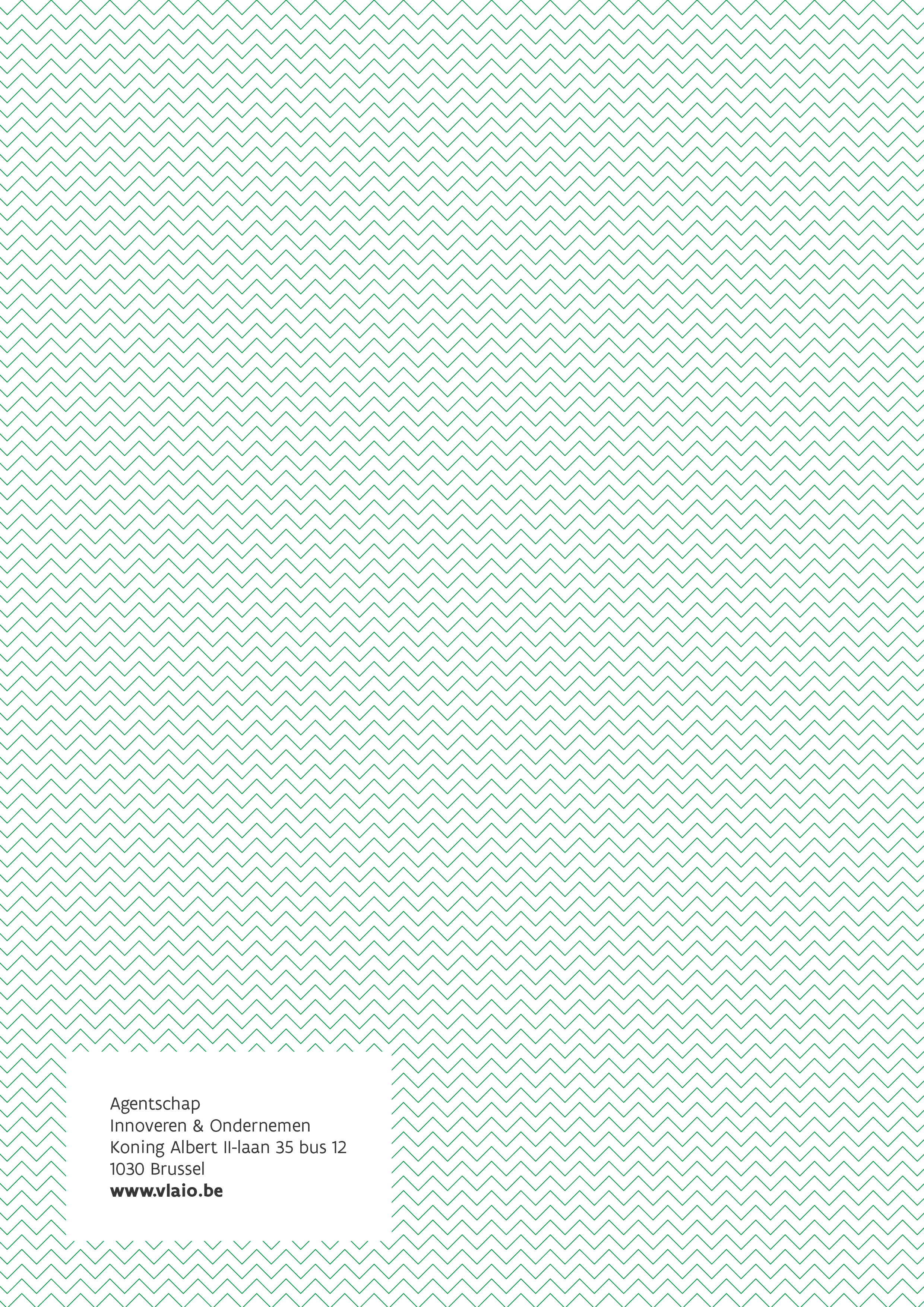 OrganisatieVlaamse kmo?Toegezegd?Bereid tot cofinanciering?OrganisatieOndernemingsnummer (voor Belgische organisaties) of adresNaam van de contactpersoon en functieTel en e-mailVlaamse kmo (zie definitie in de handleiding)?Ja/nee (indien nee, aard organisatie toevoegenJa/nee (indien nee, aard organisatie toevoegenBereid tot cofinanciering? (optioneel: is er al een bedrag afgesproken?)JaNeeBondige motivatie van de onderneming of non-profitorganisatie tot deelname:Bondige motivatie van de onderneming of non-profitorganisatie tot deelname:Bondige motivatie van de onderneming of non-profitorganisatie tot deelname:In deel 2 wordt verduidelijkt welke informatie inhoudelijk nodig is om het project te beoordelen. De structuur volgt daarom eenzelfde logica als de evaluatiecriteria die vermeld staan in de handleiding:Impact van het projectRelevantie van het TETRA-voorbereidingsprojectPotentieel op een breed bereik in VlaanderenPotentiële impact voor de doelgroepKwaliteit van de projectuitvoeringAanpak en uitvoeringExpertise en middelenIn de handleiding is bij de verschillende hoofdstukken rond bv. steunbare activiteiten, projectbegroting en monitoring belangrijke achtergrondinformatie terug te vinden die u kan helpen bij het opmaken van de projectaanvraag.Deel 2 omvat maximaal 15 bladzijden. Dit maximum aantal pagina’s geldt inclusief de literatuur- en andere referenties en omvat normale A4 pagina’s met lettertype ‘Calibri’ min. 11pt, ‘Times New Roman’ min. 11pt of equivalent en redelijke interlinie en marges. Het overschrijden van het maximum aantal pagina’s resulteert in de onontvankelijkheid van het projectvoorstel. Een goede aanvraag dient niet noodzakelijk de maximale grens te benaderen.De projectbeschrijving wordt in het Nederlands opgesteld.Partner1(mm)Partner 2(mm)Onderaannemer(mm)Activiteit 1 …...TOTAAL Kwartaal 1Kwartaal 1Kw. 2Kw. 2Kw. 2Kw. 3…Activiteit 1GO/NO-GOGO/NO-GOGO/NO-GOActiviteit 2